SMT Temel İşlevi: Sağlık tesisince çalışan güvenli amacı ile üretilmiş koruyucu kıyafet olarak tasarlanarak medikal malzemeden imal edilmiş olmalıdır.SM Malzeme Tanımlama Bilgileri: Ürünün farklı boy ve ebatlardaki çeşitlerinden herhangi biri olmalıdır.Teknik Özellikleri: Önlükte kullanılan kumaş hava geçiren, antistatik,non allerjenik, sıvı geçirmeyen  malzemeden olmalıdır.Kumaş kalınlığı 50g/metrekare olmalıdır.Önlüklerin kol manşetleri kullananı rahatsız etmeyecek şekilde elastik olmalı ve eldiven giyilmesi sırasında kolların yukarı sıyrılmasını engelleyecek şekilde bileği kavramalıdır. Önlüğün boyun kısmı sürtünmeyle cildi tahriş etmeyen, yumuşak kumaş biye ile çevrelenmiş olmalıdır.Önlük iç ve dış bağcıklarının bağlama sırasında kopmaması için bağcıklar çapraz dikiş ile dikilmelidir.Önlük kol kesimi hareket serbestliğini kısıtlamayacak şekilde olmalıdır. Beden hareketleri ile dikişler açılmayacak kadar sağlam dikilmiş olmalıdır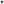 Önlüğün göğüs ve kol kısımları çift kat kumaştan üretilmiş olmalıdır. Önlüğün göğüs kısmında bulunan koruma boyun bölgesinden başlayıp etek ucuna kadar uzanmalıdır. Kollarda ise manşetten başlayıp omuza kadar olmalıdır.Önlükler sitostatik ilaçları geçirmemelidir.Genel Hükümler:Üretici firmaların ISO 13485 Kalite Güvence Sistemi Belgesi ve ürünleri CE markası olmalıdır.Bir adetlik ambalajlarda teslim edilmelidir.